Mittagsmenü 23.04. - 26.04.Alle Menüs beinhalten Salat oder Suppe (Pastinaken Cremesuppe mit Trüffel) und Dessert Bei Fragen zu Allergenen und Zutaten die eine Unverträglichkeit auslösen, wenden Sie sich bitte an unser Servicepersonal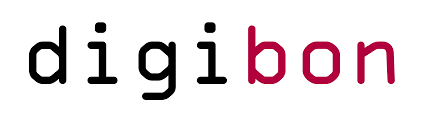 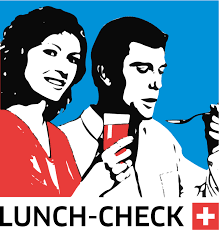 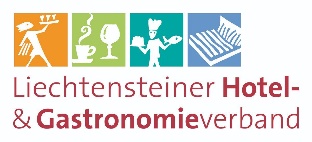 Menü 1 / 24.00 CHFMenü 2 / 28.00 CHFMenü 3 / 26.00 CHFDienstagRavioli al FornoRavioli gefüllt mit Ricotta und Spinat überbacken mit Parmesan DienstagSchweinegeschnetzeltesCH – Schweinegeschnetzeltes an Steinpilzsauce dazu RöstiDienstagHolzofenpizza* nach Wahl      *ausgenommen Gourmet PizzasMittwochGnocchi Pesto con StracciatellaGnocchi mit Basilikumpesto und Stracciatella di Burrata  MittwochPollo alla grigliaCH – Hühnerbrust gegrillt an Süsskartoffelvariaton und Chilli - Limetten - SauceMittwochHolzofenpizza* nach Wahl       *ausgenommen Gourmet PizzasDonnerstagRavioli con AsparagopestoRavioli gefüllt mit Ricotta und Spinat an Spargelpesto DonnerstagSaltimbocca alla RomanaCH – Schweinskarree an Parmaschinken und Salbei dazu GemüseDonnerstagHolzofenpizza* nach Wahl*ausgenommen Gourmet PizzasFreitagRisotto alla MarinaraRisotto mit Meeresfrüchten FreitagBranzino alla grigliaDoradenfilet gegrillt dazu GemüseFreitagHolzofenpizza* nach Wahl*ausgenommen Gourmet Pizzas